Lösungen Fehlersuche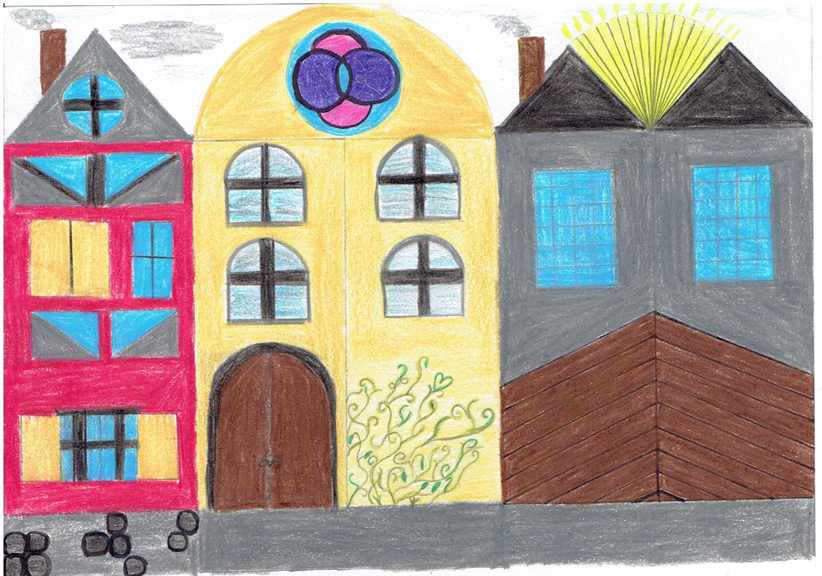 